                                              ΑΝΑΚΟΙΝΩΣΗ	Ενημερώνονται οι υποψήφιοι προς ορκωμοσία φοιτητές εαρινής εξεταστικής περιόδου ακαδ. έτους 2016-17, που δεν έχουν καμία εκκρεμότητα βαθμολογίας, ότι μπορούν να παραλαμβάνουν βεβαίωση περάτωσης, μέχρι την ορκωμοσία τους.                                                                 Από την Γραμματεία του Τμήματος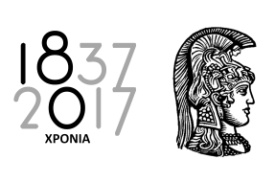 ΕΛΛΗΝΙΚΗ ΔΗΜΟΚΡΑΤΙΑΕθνικόν και ΚαποδιστριακόνΠανεπιστήμιον ΑθηνώνΣΧΟΛΗ ΕΠΙΣΤΗΜΩΝ ΥΓΕΙΑΣΤΜΗΜΑ ΟΔΟΝΤΙΑΤΡΙΚΗΣΔιεύθυνση: Θηβών 2, Γουδή, Αθήνα Τ.Κ. 11527Πληροφορίες: Π.ΣακέλλιουΤηλέφωνο: 210 746 1117e-mail:psakel@dent.uoa.gr